السيرة الذاتية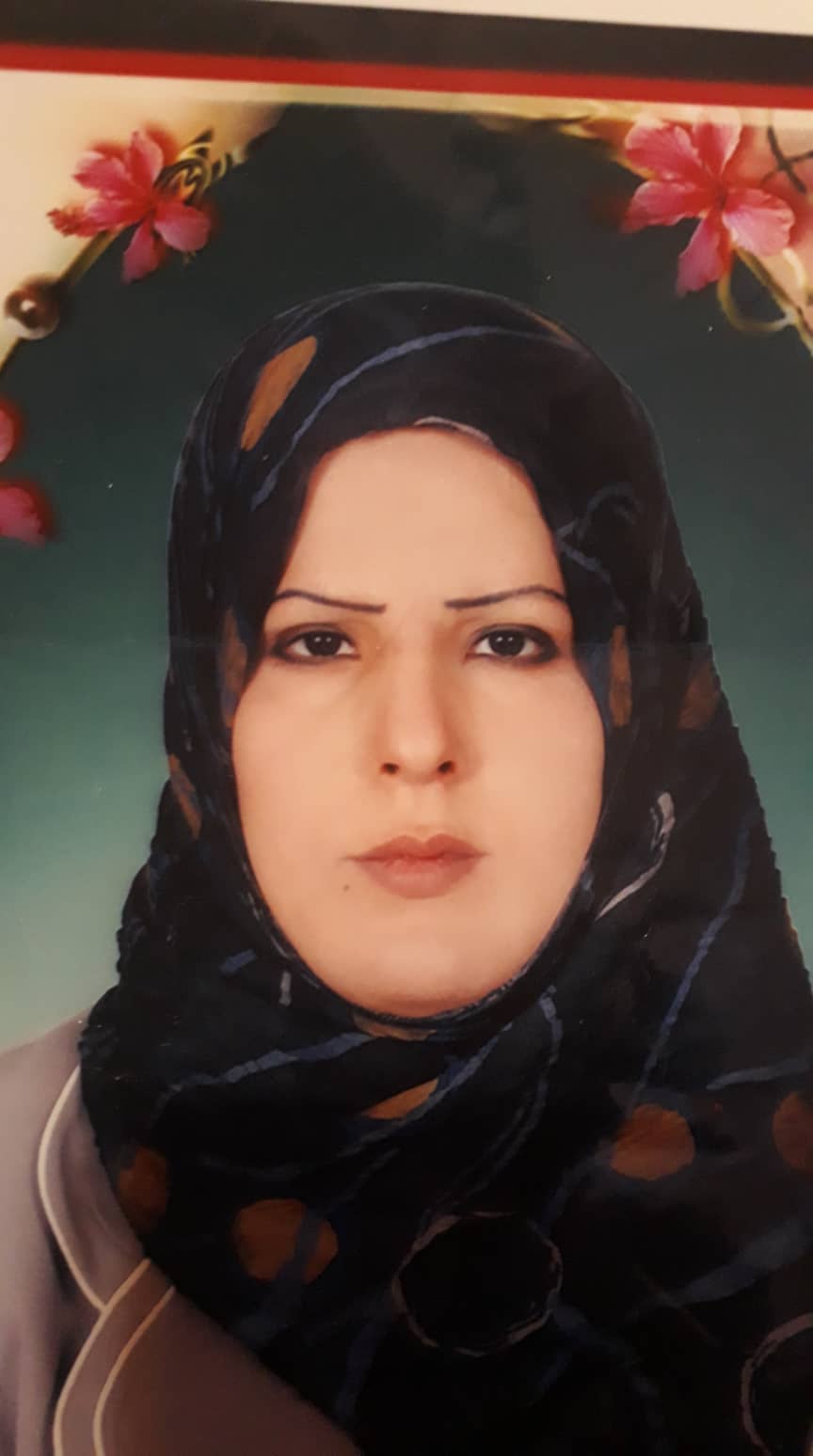 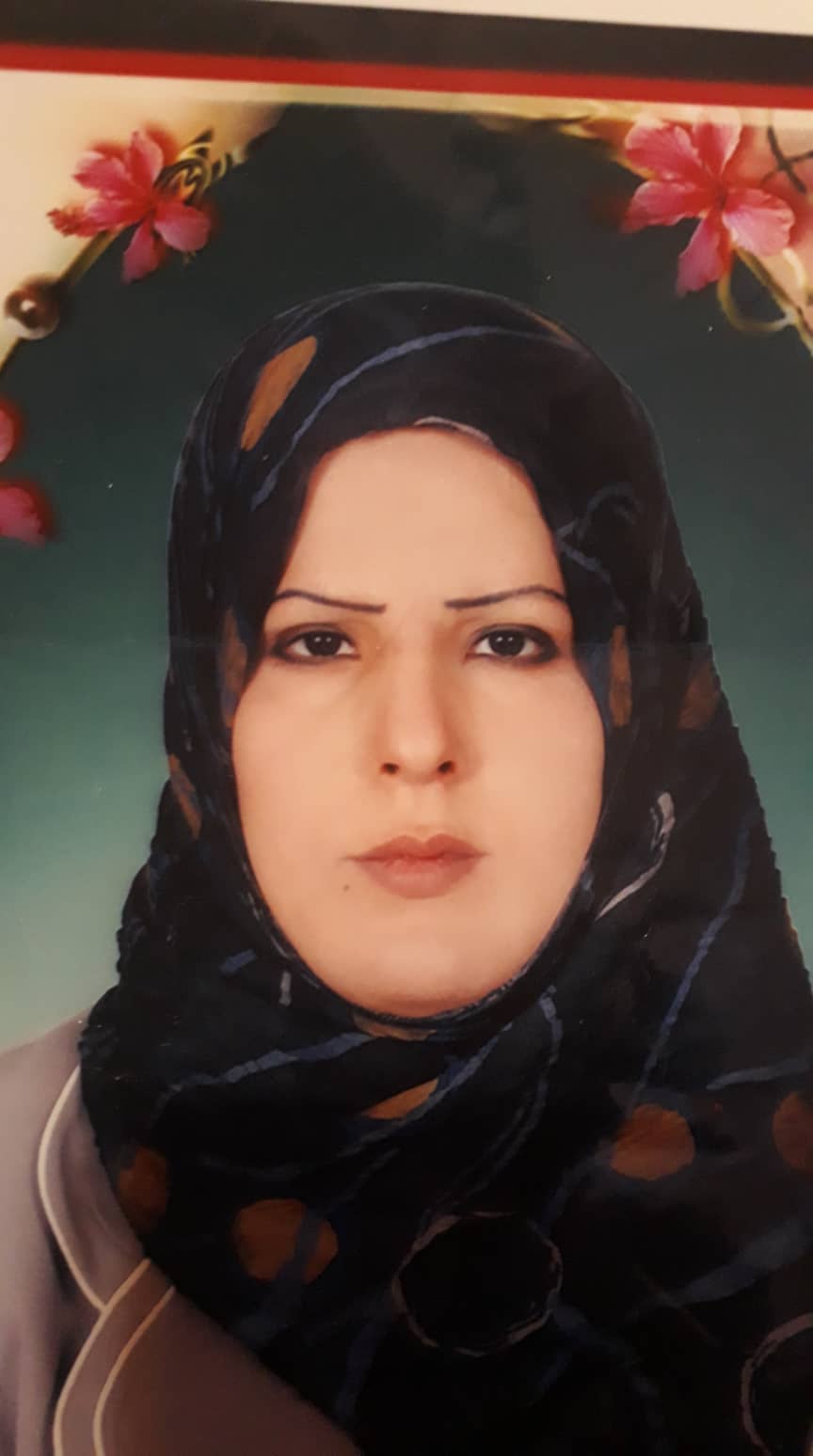 الاســــــــــــم الثلاثي و اللقب  : فاطمة سوادي زغيرالكليـــــــــــــــة : الركابيتاريخ الميـــلاد  :1-7-1977	الحالة الزوجية :التـخـصــــــص    : تشريح وانسجةاللقب العلمي : مدرس الوظيفــــــــــة :تدريسية	عنوان العمل   :    جامعة القادسية كلية الطب البيطري البريد الالكتروني الرسمي  :Fatimah.zghair@qu.ed.iqالوظائف التي شغلها المؤهلات العلمية الالقاب العلميةالبحوث العلمية الكتب المؤلفة أو المترجمة و الكتب المنهجية عدد الرسائل والاطاريح التي أشرف عليها:المؤتمرات والندوات العلمية و ورش العمل  التي شارك فيهااللجان الدائمية و اللجان المؤقتة الأنشطة العلمية الاخرى المقررات الدراسية التى قمت بتدريسهاالمبادرات و الاعمال التطوعية كتب الشكر ، الجوائز  و شهادات التقدير.اللغــات التي يجيدها  : تالوظيفة تاريخ اشغالها الملاحظات1-  مسؤولية المختبر المركزي2015ولغاية 20162- مسؤولية اعتمادية المختبرات2015 ولغاية 20163-مديرة التسجيل 2020المؤهل العلميالجامعةالكليـــة التاريخبكالوريوسالقادسيةالطب البيطري2003الماجستيرالقادسيةالطب البيطري2014الدكتوراهبغدادالطب البيطري2019أخرىتاللقب العلمي تاريخ الحصول على اللقب 1مدرس مساعد19-1-20152مدرس3-10-20193استاذ مساعد4استاذتأسم البحث سنة النشر1Distribution of Enteroendocrine Cells in the Small Intestine of the One Humped Camel (Camelus dromedarius)20152Immunofluorescence Identification of the Endocrine Cells in the Pancreatic Islets of the Camel (Camelus dromedarius)20163Macroanatomical investigations on the oral cavity of male Porcupines (Hystrix cristata)20174Expression of CCK, GIP and GLP-2 Immunoreactive Cells in the Small Intestine of the Adult Guinea Fowl (Numida meleagris): requency and Distribution an Immunohistochemistry Study20185Morphometrical Study of Small Intestine in the Adult Guinea Fowl(Numidia meleagris)2019تأسم الكتابسنة النشر12345تالاشراف العدد1دبلوم عالي2ماجستير 3دكتوراهتالعنوان السنــة مكان الانعقادنوع المشاركة ( حضور – مشاركة ) 
( بحث / بوستر حضور)1المؤتمر العلمي السادس لكلية الطب البيطري27-28/9/2017جامعة القادسية/ كلية الطب البيطريمشاركــــــــــــة2ندوة بعنوان(داء المقوسات في الانسان والحيوان)6/3/2017جامعة القادسية/ كلية الطب البيطريحضــــــــــــــور3محاضرة (المخدرات وضررها على المجتمع)17/12/2017جامعة القادسية/ كلية الطب البيطريحضــــــــــــــور4ندوة بعنوان(الأمراض حديثة التسجيل في الطب البيطري وآثارها على الاقتصاد العراقي)20/12/2017جامعة القادسية/ كلية الطب البيطريحضــــــــــــــور5ندوة(تقنية إيصال الدواء إلى الأنسجة)20/2/2018جامعة القادسية/ كلية الطب البيطريحضــــــــــــــور6التخدير الموضعي في الخيول والمجترات7/3/2018جامعة القادسية/ كلية الطب البيطريحضور7المؤتمر جامعة كربلاء2017جامعة كربلاء/ كلية الكب البيطريمشاركة8المؤتمر الطلابي جامعة بغداد25-2-2019جامعة بغداد/كلية الطب البيطريمشاركتين9المؤسسة العراقية الثقافية للتمية الوطنية30-3-2019المؤسسة العراقية/المنصورمشاركة10مؤتمر الخريجين الاول – جامعة القادسية2010جامعة القادسية/ كلية الطب البيطريمشاركة11المؤتمر الوطني الاول- جامعة القاسم الخضراء2014جامعة القادسية/ كلية الطب البيطريمشاركة12ندوة عن مرض الايبولا-  جامعة القادسية- كلية الطب البيطري- وحدة الامراض المشتركة2015جامعة القادسية/ كلية الطب البيطريمشاركة13ندوة عن المسببات المرضية المشتركة التي تنتقل عن طريق المنتجات الغذائية - جامعة القادسية- كلية الطب البيطري- وحدة الامراض المشتركة2017جامعة القادسية/ كلية الطب البيطريمشاركة14المؤتمر  العلمي الدولي السنوي  الاول للجامعة التقنية الجنوبية2016جامعة القادسية/ كلية الطب البيطريمشاركة15Anatomical and histological of pancreas in one humped camel2019جامعة القادسية/ كلية الطب البيطريمشاركة16تقنيات المناعة النسيجية في الكشف عن المكونات الخلوية2019جامعة القادسية/ كلية الطب البيطريمشاركة17الكشف عن الكاربوهيدرات في المقاطع النسيجية باستخدام الصبغات الخاصة2019جامعة القادسية/ كلية الطب البيطريمشاركة18Anatomical and histological of pancreas in one humped camel2019جامعة القادسية/ كلية الطب البيطريمشاركة19تقنيات المناعة النسيجية في الكشف عن المكونات الخلوية2019جامعة القادسية/ كلية الطب البيطريمشاركة20Immunohistochemistry ندوة2019جامعة القادسية/ كلية الطب البيطريمشاركة21ندوة نشاط بكتريا actinomyces2019جامعة القادسية/ كلية الطب البيطريمشاركة22ندوة التطبيقات الطبية في الزراعة النسجية2019جامعة القادسية/ كلية الطب البيطريمشاركة23ندوة: فن التحنيط والتشريح الحديث2019جامعة القادسية/ كلية الطب البيطريمشاركة24ندوة اهمية اللغة العربية2019جامعة القادسية/ كلية الطب البيطريمشاركة25Immunofluorescence identification of the endocrine cells in the pancreatic islets of the camel ( camelus dromedaries)2019جامعة القادسية/ كلية الطب البيطريمشاركةتاللجنة نوعها  دائمية - مؤقتةالتاريخ 1عضو لجنة الارشاد النفسي والتربوي الامر الاداري ذي العدد 887 في دائمي6/3/20192لجنة تحضيرية في مؤتمر دولي (مركز التنمية للدراسات والتدريب والبورد الالماني للتدريب) ذي العدد 866 في 30/3/2019.مؤقت30/3/20193456نوع النشاط تقويم ابحاث علمية  المبادرات العلمية تقويم علمي للرسائل والاطاريح براءات الاختراع التعاقد مع مؤسسات الدولة ت( بكالوريوس-ماجستير- دكتوراه ) ماجستيربكالوريوس1تشريح وانسجة 23456تالمبادرة او العمل التطوعيالسنة1انجاز عمل تطوعي-نشاط طلابي20192-صيانة كراسي واحواض حفظ العينات حسب الامر 855في 5/3/201920193 زراعة شتلات حسب الامر الاداري 1267 في 28/3/201920194تنظيف مختبر وصيانة مجاهر حسب الامر الاداري 1494 في 9/4/201920195زراعة شتلات 20196شهادة مشاركة بتوزيع المساعدات وتقديم الارشادات التربوية 2019تكتاب الشكر أو الجائزة أو شهادة التقديرالجهة المانحةالسنة1عميد كلية الطب البيطري/جامعة بغدادكلية الطب البيطري/جامعة بغداد20172عميد كلية الطب البيطري/جامعة القادسيةكلية الطب البيطري/جامعة القادسية2015-2016-2018-20193عميد كلية الطب /جامعة القادسيةكلية الطب /جامعة القادسية20164رئيس جامعة /جامعة القادسيةجامعة القادسية20145عميد كلية الادارة والاقتصاد/جامعة القادسيةكلية الادارة والاقتصاد/ جامعة القادسية2010-2011-20126عميد كلية الصيدلة /جامعة القادسيةكلية الصيدلة/جامعة القادسية20197عميد كلية طب الاسنان /جامعة القادسيةكلية طب الاسنان/جامعة القادسية2015 تاللغة المستوى (مبتدىء-متوسط-محترف)1عربيمحترف 2انكليزيمحترف3اخرى 